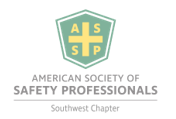 SW Construction Section Board of Directors MeetingMinutesAugust 12, 2021, 11:32-11:53amVirtual via Microsoft team meetingsNumber of Total Attendees – 4Call to order:  Sean Blakemore @ 11:32 AM Business: Topics of discussion.Bio’sheadshots needed - (Bryan – Headshot)Adjusted Raul’s to current employer at Moss & AssociatesCalendar Date Penciled in for our upcoming tech meeting on September 16thJeremy will try to secure the Crosby facilityRachael Neal will reach out to T.L. PetersTim Kurkendal from Beck needs to be reached to check availabilityPerhaps Covid is making a resurgence and we may need to yield and go back to zoom.  This may even affect out in person Tech meeting 2 weeks prior to 9/16 we may swap to virtual.The proposed time slot would be from 11:30am – 1pmMembers Present for Meeting*Sean Blakemore- Executive Director*Jeremy Dennis - Secretary/Treasurer*Raul Ruiz – Past Executive Director*Rachael Neal – Assistant Director of Section MembershipNext meeting 8/26/21 via Microsoft Teams @ 11:30amMeeting adjourned: Sean Blakemore adjourned the meeting at 11:53am. 